Ainsi parle le Saigneur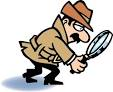 Chapitre 1 Tâche : Fais la lecture du chapitre et réponds aux questions suivantes. Décris la scène de la tragédie telle que décrite par les policiers. Tu peux dresser la liste en style télégraphique. (N’oublie pas, les détails sont importants)  Scène :odeur de _______ brûlé et d’______________ dans l’airappel 9-1-1 vers ____________ fait par un résident du _____ Rangsite de la tragédie : ____________________aucune ______________ : réservoir d’essence presque __________victimes : mortes d’_______________; deux étudiants à la polyvalente Le Carrefour; ________________ et _________________voiture : Cavalier (propriétaire est retracé avec la plaque d’immatriculation : ______________________________, mère de Vanessa)________ pneus de la voiture crevés; __________________?_________________ sur la tôle au bas de ______________ des deux portes_________ dans le sol près de chaque porte; soupçonne que meurtrier aurait planté un deux par quatre dans le sol et appuyé l’autre extrémité au bas des portesdeux bouts de bois calcinés près de chaque porte; deux _____________ qui manquent dans la clôture à vachequelques vêtements, sacoche et __________________ ont été récupérés 2. 	L’auteur utilise souvent du langage familier lorsqu’il fait parler ses personnages.  Trouve le terme courant pour les mots soulignés.(p.17) « C’est plein de beaux racoins discrets pour les amoureux.»3.  	Dresse la liste des indices socioculturels et/ou des indices de l’époque retrouvés dans ce chapitre.